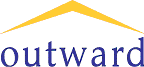 Community Outreach OfficerCommunity Outreach OfficerDepartment: Care & SupportReports to: Deputy or Team ManagerDirect Reports: NoneDirect Reports: NoneMain purpose of the JobTo engage, enable and empower our customers to support them to live the life they chooseResponsibilities / Overview of RoleProvide high quality person centred care and supportKey work with the people we support, discussing support needs, identifying risk areas and contributing to support plans and daily logsAdvise managers of any concerns related to the people we support care and report any incidents or SOVAsProvide cover for other services within the area team if required - (this will be in a similar type of service)Visit people in their own or their family home to provide supportTravel between support locations as requiredPutting the People we Support FirstUphold the rights of the people we support to be involved at all levels of decision makingRespect the wishes of the people we support at all timesFinancial and contractual responsibilityFollow procedures and policies at all times when purchasing goods to include petty cashConsider value for money when carrying out all work activitiesSupport the people we support to manage their finances appropriately where requiredRaise any concerns about the safety of the people we support finances to a line managerProvide hours of care and support to individual as requested by manager and rota Report to manager where care or support has not been provided for any reasonSupport the people we support to participate in recruitment selection as requestedTake personal responsibility for ensuring you have the knowledge and skills to carry out any tasks requestedSupport people with maintaining their tenancy and paying their billsMain purpose of the JobTo engage, enable and empower our customers to support them to live the life they chooseResponsibilities / Overview of RoleProvide high quality person centred care and supportKey work with the people we support, discussing support needs, identifying risk areas and contributing to support plans and daily logsAdvise managers of any concerns related to the people we support care and report any incidents or SOVAsProvide cover for other services within the area team if required - (this will be in a similar type of service)Visit people in their own or their family home to provide supportTravel between support locations as requiredPutting the People we Support FirstUphold the rights of the people we support to be involved at all levels of decision makingRespect the wishes of the people we support at all timesFinancial and contractual responsibilityFollow procedures and policies at all times when purchasing goods to include petty cashConsider value for money when carrying out all work activitiesSupport the people we support to manage their finances appropriately where requiredRaise any concerns about the safety of the people we support finances to a line managerProvide hours of care and support to individual as requested by manager and rota Report to manager where care or support has not been provided for any reasonSupport the people we support to participate in recruitment selection as requestedTake personal responsibility for ensuring you have the knowledge and skills to carry out any tasks requestedSupport people with maintaining their tenancy and paying their billsService DeliveryEnsure the delivery of quality services while lone working Follow all policies and procedures when carrying out care and support tasksFollow support plans risk assessment and Positive Behaviour Support guidance at all timesProvide information about changing needs of the people we supportRecord all information as directedAccountable in ensuring all information related to the clients you key work is up-to-date and completed to a suitable quality standardEnsure that all day to day records are completed and inform manager where you are unable to document actions taken or require a more senior member of staff to amend a risk assessmentProvide both direct and in-direct support to the people we support across a team, areas as requiredWork hours will/may include evenings, weekends and bank holiday workingCarry out personal care in a safe and appropriate way following guidelines, policies and proceduresProvide advice and guidance to team members carrying out personal care activityDevelop a good working relationship with the families of the person we supportLiaise with stakeholders where appropriateAttend all essential Training for your serviceContribute to and update Positive Behaviour Support Plan where applicableUse communication methods to build relationship with the person we supportService DeliveryEnsure the delivery of quality services while lone working Follow all policies and procedures when carrying out care and support tasksFollow support plans risk assessment and Positive Behaviour Support guidance at all timesProvide information about changing needs of the people we supportRecord all information as directedAccountable in ensuring all information related to the clients you key work is up-to-date and completed to a suitable quality standardEnsure that all day to day records are completed and inform manager where you are unable to document actions taken or require a more senior member of staff to amend a risk assessmentProvide both direct and in-direct support to the people we support across a team, areas as requiredWork hours will/may include evenings, weekends and bank holiday workingCarry out personal care in a safe and appropriate way following guidelines, policies and proceduresProvide advice and guidance to team members carrying out personal care activityDevelop a good working relationship with the families of the person we supportLiaise with stakeholders where appropriateAttend all essential Training for your serviceContribute to and update Positive Behaviour Support Plan where applicableUse communication methods to build relationship with the person we supportAdditional ResponsibilitiesProvide information, support and buddying to new support workers volunteers and apprentices as appropriateWork in a co-operative way at all times with other departments and external agenciesAct as an ambassador for Outward at all timesTreat the people we support with dignity and respect at all times putting their needs at the forefront of all decision makingFollow the code of conduct at all timesRead and follow policies and proceduresTake personal responsibility for the safety of self and others at all timesWork responsibly and appropriately with due regard to confidentiality, commercially sensitive informationComply with all legal and regulatory responsibilities as may fall to be applicableAppropriately record day to day intervention and observations of the people we support care and support activitiesTake all reasonable measures to follow all health and safety policies and procedures and appropriate legislation as applicable to the roleResponsible for informing line manager where there is a health and safety concernTake all possible measures to keep the people we support safe, respond appropriately to risk and report on safeguarding, accidents and incidents as per policy and proceduresReport and log repairs to landlord/Outward housing management, follow up any in-action, support sign ups processThis job description is not an exhaustive list. You are expected to undertake any other duties as may be reasonably requested of you by your line manager.Additional ResponsibilitiesProvide information, support and buddying to new support workers volunteers and apprentices as appropriateWork in a co-operative way at all times with other departments and external agenciesAct as an ambassador for Outward at all timesTreat the people we support with dignity and respect at all times putting their needs at the forefront of all decision makingFollow the code of conduct at all timesRead and follow policies and proceduresTake personal responsibility for the safety of self and others at all timesWork responsibly and appropriately with due regard to confidentiality, commercially sensitive informationComply with all legal and regulatory responsibilities as may fall to be applicableAppropriately record day to day intervention and observations of the people we support care and support activitiesTake all reasonable measures to follow all health and safety policies and procedures and appropriate legislation as applicable to the roleResponsible for informing line manager where there is a health and safety concernTake all possible measures to keep the people we support safe, respond appropriately to risk and report on safeguarding, accidents and incidents as per policy and proceduresReport and log repairs to landlord/Outward housing management, follow up any in-action, support sign ups processThis job description is not an exhaustive list. You are expected to undertake any other duties as may be reasonably requested of you by your line manager.Our valuesOur valuesEngagingWe listen to what people say, we involve people, we are  honest and openWe act responsiblyWe appreciate and respect individuals We are welcoming and inclusive EnablingWe facilitate, we assist and we support to make things happenWe are committed, passionate and hard working We support to people make informed choicesWe build upon excellenceEmpoweringWe inspire and we encourage, supporting  people to take controlWe are flexible and creativeWe learn, question, challenge and reflectSafeguarding statementSafeguarding statementOutward is committed to safeguarding and promoting the welfare of adults at risk and expects all staff to share this commitment. If the post you apply for involves working with or having access to adults at risk and/or their records, we will require an Enhanced Disclosure from the Disclosure and Barring Services for successful candidates. This will be fully subsidised by Outward.Outward is committed to safeguarding and promoting the welfare of adults at risk and expects all staff to share this commitment. If the post you apply for involves working with or having access to adults at risk and/or their records, we will require an Enhanced Disclosure from the Disclosure and Barring Services for successful candidates. This will be fully subsidised by Outward.